Activity Report 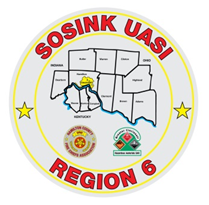 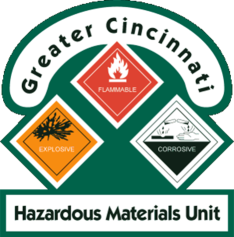 GCHMU   February – March 2018Runs:2/5/2018: Cyanide – Administrative Response – City of Fairfield Fire2/9/2018: Diesel – Administrative Response – City of Forest Park Fire 3/5/2018: Chemical Mixture (Toulene, Benzene, Styrene) – Consultation – City of Carlisle Fire3/6/2018: Calcium Carbonate – Consultation – Village of New Richmond Fire3/7/2018: Acetylene – Administrative Response – Village of New Richmond Fire3/14/2018: Cyanide/Multiple Chemicals – Administrative Response - City of Amelia PoliceCommunity Events/Unit Participation:HM Training for Clear Creek Fire Dept – Warren CountyShow and Tell – City of Evendale – Hamilton County Training Completed: Monthly In House Training – Acids & Oxidizers– 2/10/2018 Hazardous Materials Tactical Technician Course – 2/16/2018Monthly In House Training – PPE – 3/10/2018Warren County LEPC TTX – 3/15/2018Training Opportunities:Rail Car Incident Response for Crude, Ethanol, and Other Flam. Liq – April 5thHamilton County LEPC TTX – May 9th   PER 222 Public Safety Sampling Response – Sept 11th -13th Activity Report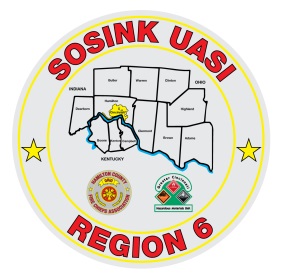 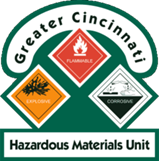 Command 400February - March 2018Activations: 	None to dateCommunity Events/Unit Participation:Presidential Visit 2/5/2018Training Completed:Monthly In House Training 1/11/2018Monthly In House Training 2/8/2018Monthly In House Training 3/8/2018Training Opportunities/Upcoming Events:Glendale Show and Tell – 4/16/2018 @ 1830 Assumption Festival – June 8th and 9th Extreme Frisbee Tournament – City of Lebanon – July 14th -21stNational Night Out – City of Fairfield – August 2018Carriage Festival – City of Lebanon – 12/1/2018